三（1）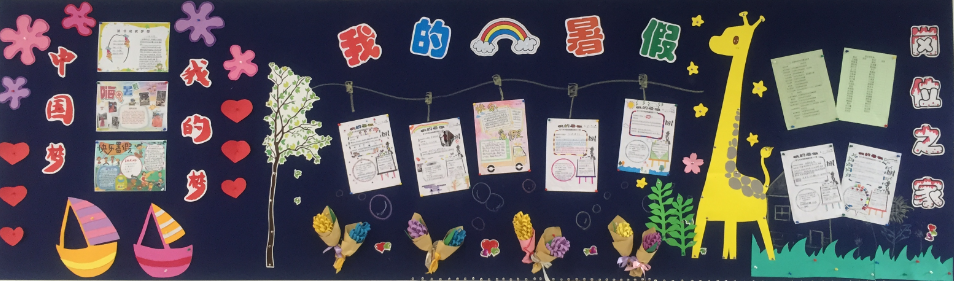 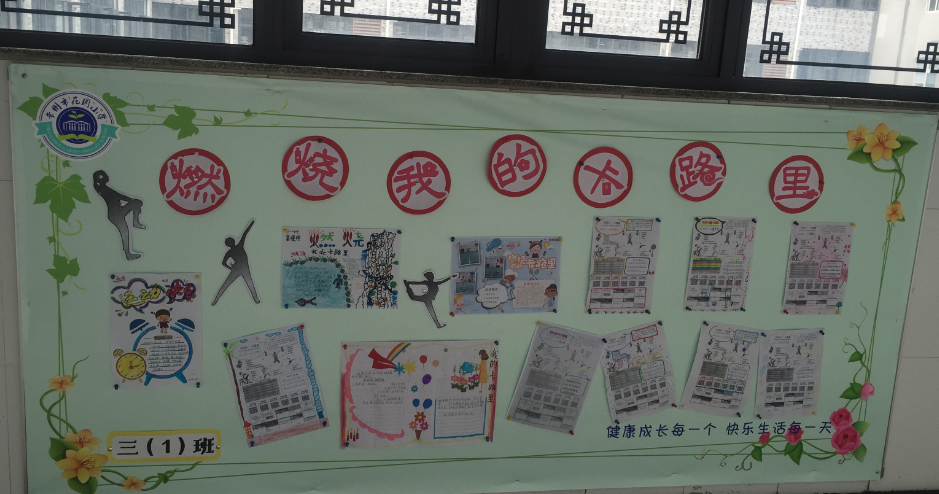 三（2）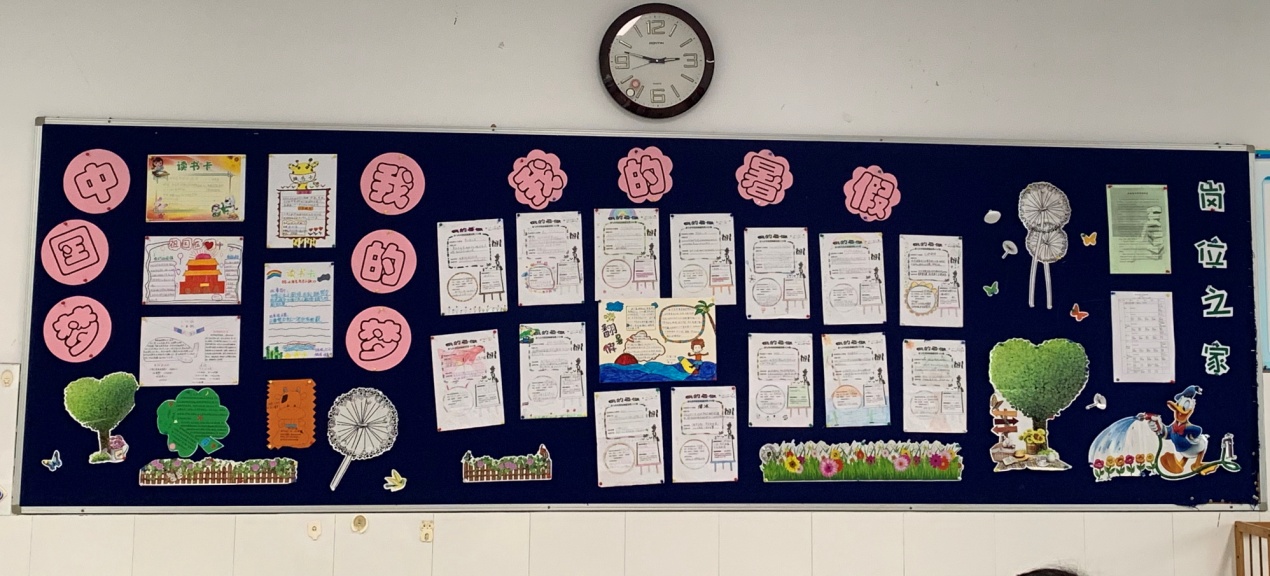 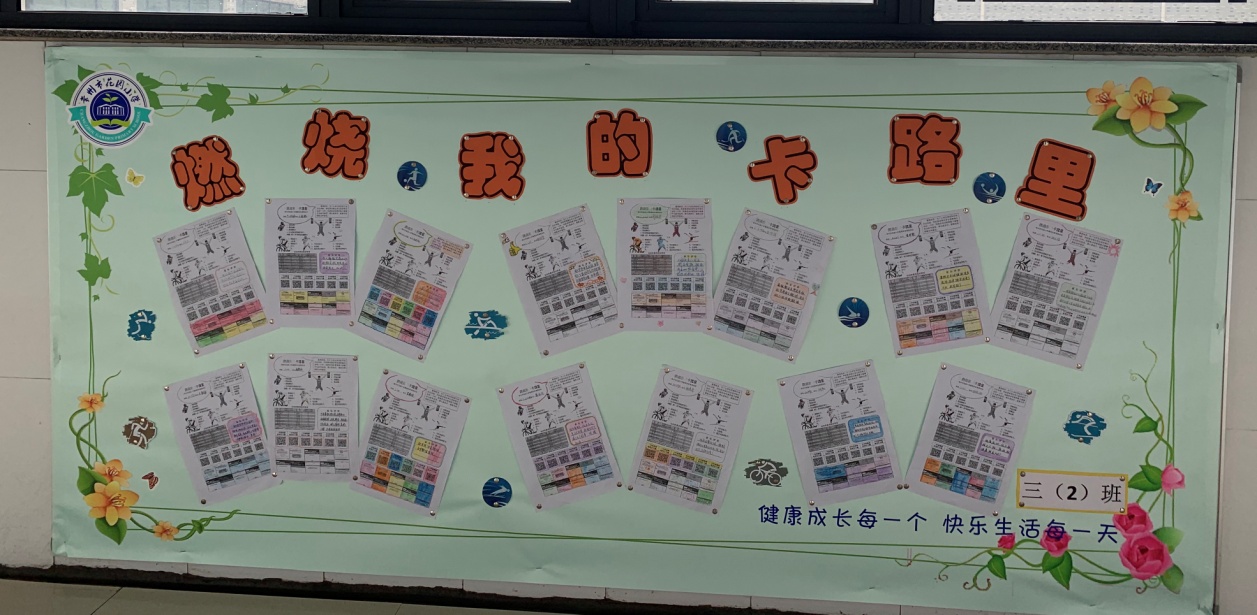 三（3）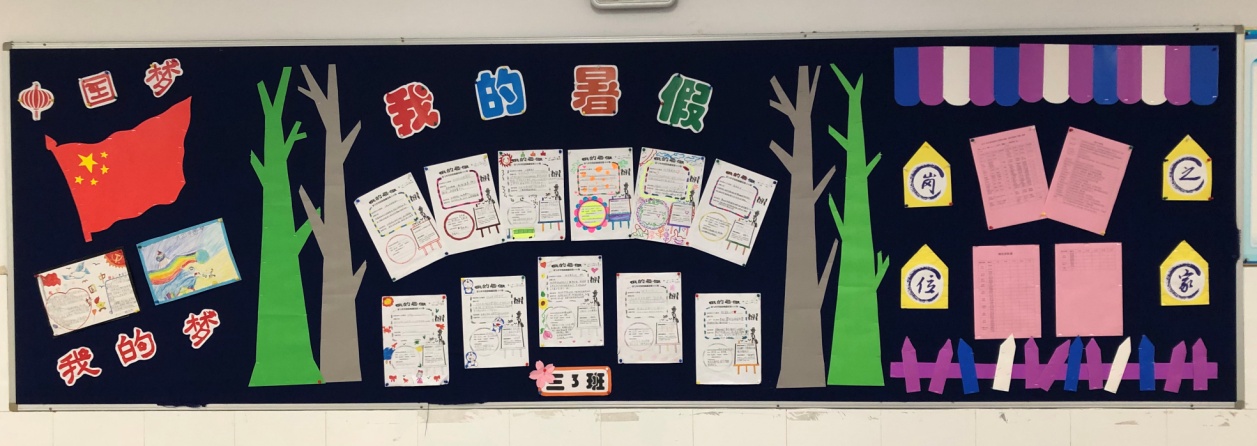 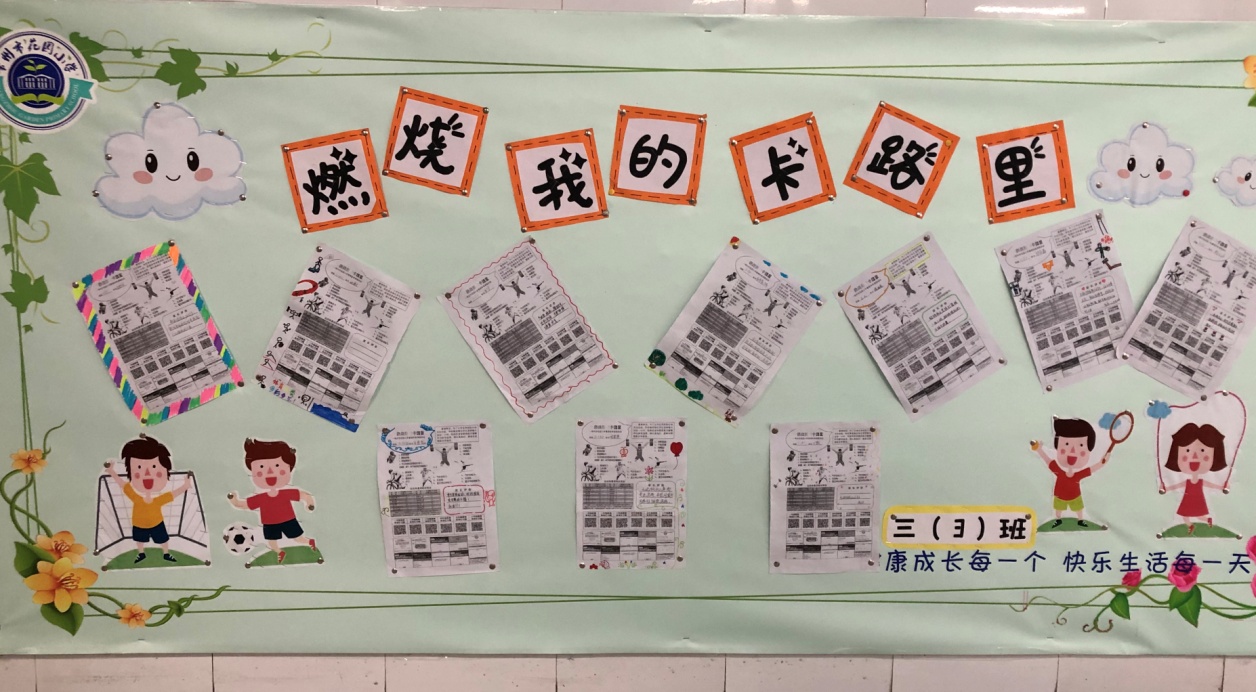 三（4）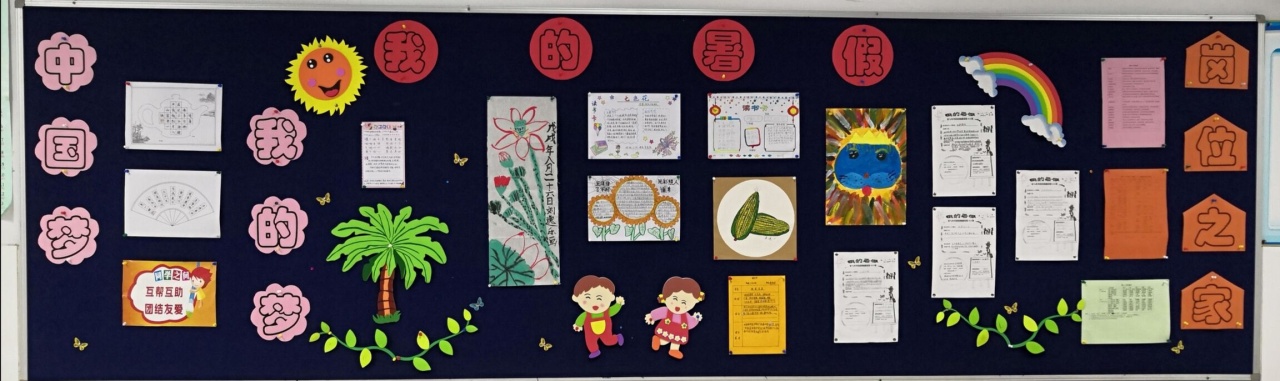 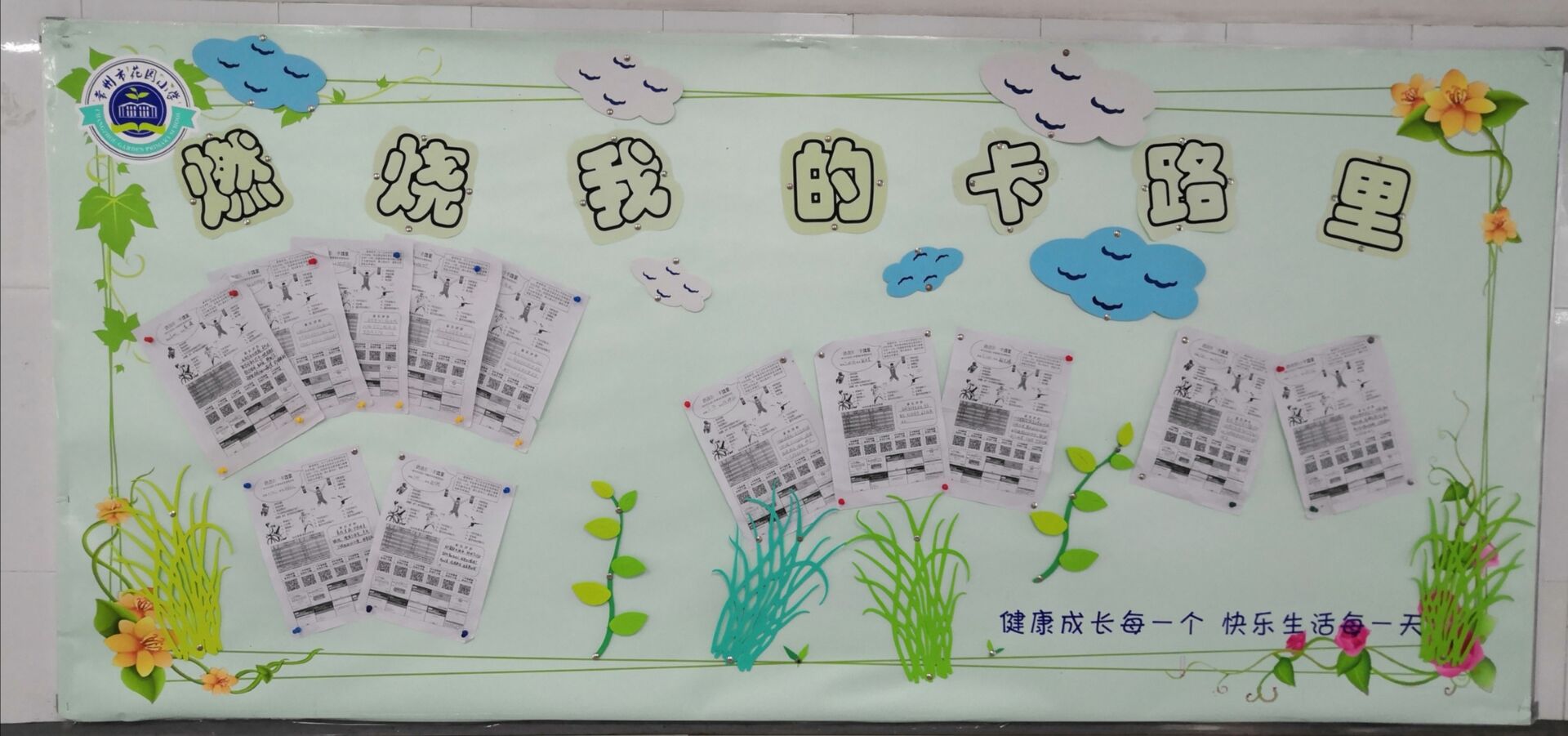 三（5）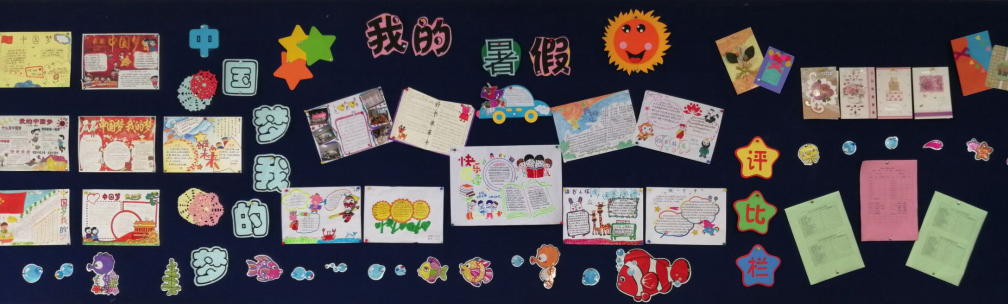 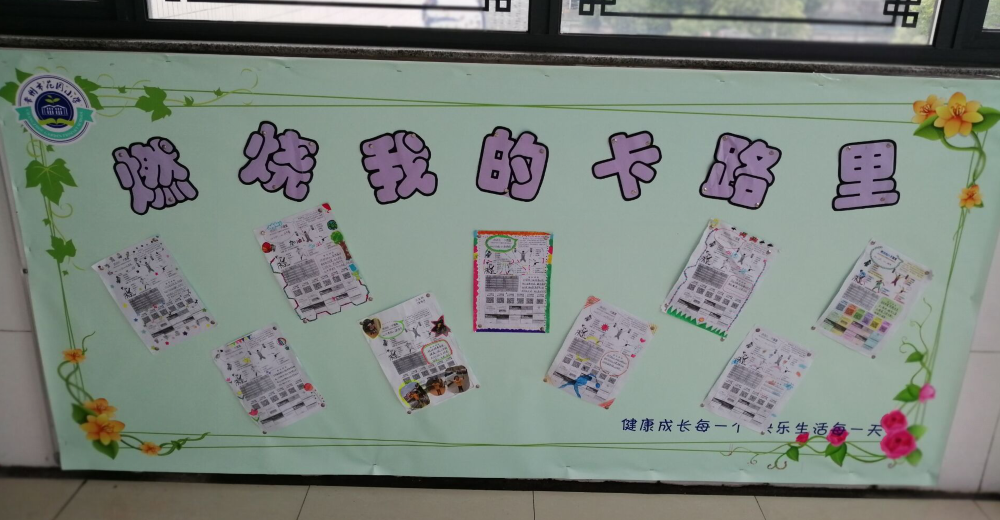 